South Dakota FCCLASponsorship OpportunitiesState Leadership MeetingsFall Leadership TrainingTwo-day leadership training where students and advisers convene to learn and share ideas for competitive events, recruitment, programs, leadership development, and compete in Skill Demonstration Events.Region MeetingsFCCLA members in each of the 6 regions gather at Regional Meetings to network with fellow members, attend leadership development workshops, take part in Competitive Events, and elect Region Officers.  Region Presidents make up the State Officer team.  State Leadership Conference (SLC)FCCLA members from across South Dakota gather in Sioux Falls for the State Leadership Conference to network with fellow members, attend leadership development workshops, take part in Competitive Events, and  listen to motivational, keynote speakers. Winners of Competitive Events advance to National Leadership Conference. Other highlights include State Officer position selection, State Leadership Team selections, and presentation of awards and scholarships.State OfficersThe State Executive Council is made up of seven state officers from across the state.  They are obligated to attend South Dakota CTSO Training, National Leadership Conference, Executive Council Meetings, Fall Leadership Training, Region Meetings, Legislative Shadow Day, and State Leadership Conference with minimal support from the state association.Member LeadershipCapitol LeadershipStudent leaders and advisers from across the country visit the nation’s capital in Washington, DC to meet with elected officials, learn about government relations, develop leadership skills, and participate in team trainings.  ScholarshipsScholarships are available for South Dakota FCCLA students who exhibit outstanding leadership, academics, community service, and well-roundedness in various activities. Scholarships are awarded annually at SLC.State Leadership TeamsState Leadership Teams include the Current Trends Team, National Outreach Team, and Advocacy Team.  Team members are required to attend Fall Leadership Conference, winter training, and present workshops at Regional and State Leadership Conferences.  National Fall ConferenceNational Fall Conferences provide an opportunity for members and advisers to come together to expand their leadership skills, sharpen talents, and explore career pathways.  Students attend the College Career Fair, FCCLA Program Workshops, Leadership Academy, and compete in Skill Demonstration Events and FCCLA/ LifeSmarts Knowledge Bowl.National Leadership ConferenceSouth Dakota FCCLA contributes funds to state finalists participating in Competitive Events at the National Leadership Conference.  National Leadership Conferences are a chance for FCCLA members from across the country to gather and network with fellow members, attend FCCLA program/career workshops, career fairs, leadership training, and participate in Competitive Events while traveling to new destinations. Sponsorship FormYes, I would like to help South Dakota FCCLA!Name: _______________________________________________________________________Company/Business/Organization: ________________________________________________Address: _____________________________________________________________________City, State, Zip: ________________________________________________________________ Phone Number: ________________________________________________________________Email Address: ________________________________________________________________State Leadership Meeting SponsorYes, I would like to contribute to the State Leadership Meeting Sponsorship FundAmount  $ _____________State Officer SponsorYes, I would like to contribute to the State Officer Sponsorship FundAmount  $ _____________Member Leadership SponsorYes, I would like to give to the Member Leadership Sponsorship FundAmount  $ _____________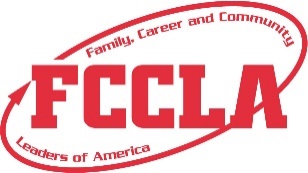 Please send form and payment (check payable to South Dakota FCCLA) to:South Dakota FCCLA
103 Wenona Hall 
Box 507, SDSU
​Brookings, SD  57007Make online donations at http://www.sdfccla.org/donate.htmlORClick on the “Donate” tab/button link on SD FCCLA Website or Social Media Account